2020年高中職化工與材料創意科學營主辦單位：南臺科技大學 化學工程與材料工程系協辦單位：臺灣化學工程學會                             活動地點：南臺科技大學 I203 會議室活動時間：2020年8月1、2日（星期六、日）活動費用：1600元/人（含實作耗材、教材講義、環保杯、證書、餐費），全程參與活動者，將頒發結業合格證書（可列為推甄大學備審資料）。報名日期：即日起至2020年7月15日止，創意營以40人為一班，預計招收兩班共80名學員。敬請儘速踴躍報名，以免向隅。可以申請住宿，依本校規定收取費用，並請遵守本校宿舍規定。若需住宿的學員，個人盥洗用具與寢具必須自備。繳費方式：學員可以利用ATM或銀行匯款：收款銀行-土地銀行台南分行(銀行代號：005，帳號：032212202516，戶名：林鴻儒)，請將ATM匯款單或銀行匯款單，填寫匯款日期，並註明參加人員姓名，儘速回傳至南臺科技大學化工與材料系陳怡玲助教（E-mail: chen10@stust.edu.tw； Tel: 06-2533131 轉 3700；Fax: 06-2425741），完成報名。個人報名或團體報名皆可。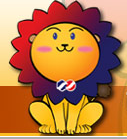 序隨著時代的進步、產業與社會的蛻變，如何培養學生具現代化和符合當前社會觀念知識，並在學習上有所創新與新見解為當務之事。因此希望能透過此創意科學營培養新世代人能在各專業領域上充分發揮創意，鼓勵跨領域團隊合作，以激發自發性學習興趣，發掘更多優秀之創意人才。所謂的『創意思考』是用一種新的意念、新的想法來思考，不同於過去以往的認知，而是一種新的概念，亦或是不曾被注意到的想法。創意不單是著重靈感的來源，也是心血與思想的結合。藉由創意科學營的舉辦，學員可經由有趣的創意活動，瞭解科學對於美好生活的貢獻，並親自體驗科學的奧妙，以激發自身學習科學動機與使命。本活動將以化學與物理的知識為背景，透過不同組織的合作和開發，分別以講座課程和實驗實作和營隊活動等三種的方式，將化工相關之科學教育推廣至高中職學生。學員經過科學訓練後，希望能漸漸養成獨立自主學習各項知識。南臺科技大學 化工與材料系系主任 林鴻儒   謹識營隊名稱：2020年高中職化工與材料創意科學營暫訂議程活動時間：109年8月1日活動地點：南臺科技大學化學工程與材料工程系講座教室：I203會議室，實作教室：I605，I607，太陽能燃料電池車競賽(I棟2樓廣場)活動時間：109年8月2日講座教室：I203會議室，實作教室：I605，I607 2020年高中職化工與材料創意科學活動營______________________(校名)報名表清冊為維護同學安全，若未填寫保險資料將無法參與本次活動，報名表清冊以及團體保險資料建檔完成後，請儘速回傳E-mail: chen10@stust.edu.tw 南臺科技大學化工與材料系陳怡玲小姐收 TEL: 06-2533131 轉3700  FAX:06-2425741為維護同學安全，若未填寫保險資料將無法參與本次活動，報名表清冊以及團體保險資料建檔完成後，請儘速回傳E-mail: chen10@stust.edu.tw  南臺科技大學化工與材料系陳怡玲小姐收  TEL: 06-2533131 轉3700  FAX:06-2425741為維護同學安全，若未填寫保險資料將無法參與本次活動，報名表清冊以及團體保險資料建檔完成後，請儘速回傳E-mail: chen10@stust.edu.tw  南臺科技大學化工與材料系陳怡玲小姐收  TEL: 06-2533131 轉3700  FAX:06-2425741活動時程活動時程活動時程活動時程08：30~09：00報到–I201 &認識環境I20309：00~09：20開場I203系主任，與會貴賓09：20~09：30大合照I20309：30~09：50臺灣化學工程學會與化工產業業介紹I203陳澄河 教授09：50~10：10茶敘I20310：10~11：00創意實作(一)：巴克球製作I203創意科學營團隊11：00~11：50創意講座課程(一):太陽能/燃料電池的應用I203王振乾 教授11：50~13：10午餐&休息I20313：10~13：20太陽能燃料電池車競賽規則及注意事項說明I203創意科學營團隊13：20~15：40創意實作(二)：太陽能燃料電池車競賽I 2樓廣場創意科學營團隊15：40~16：00茶敘I20316：00~17：00創意實作(三)：棉花糖塔創意挑戰I607創意科學營團隊17：00~17：20分享與叮嚀(賦歸)，分發不鏽鋼片I203創意科學營團隊活動時程活動時程活動時程活動時程08：50~09：20報到I20309：20~10：10創意講座課程(二):創意漫談I203陳木陽 教授10：10~10：50創意實作(四)：電力四射-鋁空氣電池製作I607創意科學營團隊10：50~11：10茶敘I20311：10~12：00校系特色介紹I203陳志彥 教授12：00~12：50午餐&休息I20312：50~14：00創意實作(五)：刻骨銘心I605，I607創意科學營團隊14：00~15：00創意實作(六)：氫聲尖叫I605，I607創意科學營團隊15：00~15：30參觀實驗室或相關設施I601，I604陳志彥 教授黃常寧 教授15：30~15：50茶敘I20315：50~16：30分享與頒發創意營合格證書~珍重再見~I203主任及與會貴賓編號姓名班級連絡電話素食01年班是□;否□02年班是□;否□03年班是□;否□04年班是□;否□05年班是□;否□06年班是□;否□07年班是□;否□08年班是□;否□09年班是□;否□10年班是□;否□11年班是□;否□12年班是□;否□13年班是□;否□14年班是□;否□15年班是□;否□16年班是□;否□17年班是□;否□18年班是□;否□19年班是□;否□20年班是□;否□21年班是□;否□22年班是□;否□23年班是□;否□24年班是□;否□25年班是□;否□26年班是□;否□27年班是□;否□28年班是□;否□29年班是□;否□個人資料使用授權同意書    本人授權南臺科技大學化學工程與材料工程系為辦理2020高中職化工與材料創意科學活動營活動之合理利用，並依「個人資料保護法」及其他相關法規有效管理、處理個人資料，同意南臺科技大學化學工程與材料工程系基於以上目的的儲存、建檔、轉介、運用、處理本人所提供之上述資料，其資料並得於電磁紀錄物或其他類似媒體永久保存及利用，特立此書。此致  南臺科技大學化學工程及材料工程系                                   立書人簽名:               個人資料使用授權同意書    本人授權南臺科技大學化學工程與材料工程系為辦理2020高中職化工與材料創意科學活動營活動之合理利用，並依「個人資料保護法」及其他相關法規有效管理、處理個人資料，同意南臺科技大學化學工程與材料工程系基於以上目的的儲存、建檔、轉介、運用、處理本人所提供之上述資料，其資料並得於電磁紀錄物或其他類似媒體永久保存及利用，特立此書。此致  南臺科技大學化學工程及材料工程系                                   立書人簽名:               個人資料使用授權同意書    本人授權南臺科技大學化學工程與材料工程系為辦理2020高中職化工與材料創意科學活動營活動之合理利用，並依「個人資料保護法」及其他相關法規有效管理、處理個人資料，同意南臺科技大學化學工程與材料工程系基於以上目的的儲存、建檔、轉介、運用、處理本人所提供之上述資料，其資料並得於電磁紀錄物或其他類似媒體永久保存及利用，特立此書。此致  南臺科技大學化學工程及材料工程系                                   立書人簽名:               個人資料使用授權同意書    本人授權南臺科技大學化學工程與材料工程系為辦理2020高中職化工與材料創意科學活動營活動之合理利用，並依「個人資料保護法」及其他相關法規有效管理、處理個人資料，同意南臺科技大學化學工程與材料工程系基於以上目的的儲存、建檔、轉介、運用、處理本人所提供之上述資料，其資料並得於電磁紀錄物或其他類似媒體永久保存及利用，特立此書。此致  南臺科技大學化學工程及材料工程系                                   立書人簽名:               個人資料使用授權同意書    本人授權南臺科技大學化學工程與材料工程系為辦理2020高中職化工與材料創意科學活動營活動之合理利用，並依「個人資料保護法」及其他相關法規有效管理、處理個人資料，同意南臺科技大學化學工程與材料工程系基於以上目的的儲存、建檔、轉介、運用、處理本人所提供之上述資料，其資料並得於電磁紀錄物或其他類似媒體永久保存及利用，特立此書。此致  南臺科技大學化學工程及材料工程系                                   立書人簽名:               2020年高中職化工與材料創意科學活動營團體保險資料2020年高中職化工與材料創意科學活動營團體保險資料2020年高中職化工與材料創意科學活動營團體保險資料2020年高中職化工與材料創意科學活動營團體保險資料2020年高中職化工與材料創意科學活動營團體保險資料2020年高中職化工與材料創意科學活動營團體保險資料2020年高中職化工與材料創意科學活動營團體保險資料2020年高中職化工與材料創意科學活動營團體保險資料2020年高中職化工與材料創意科學活動營團體保險資料2020年高中職化工與材料創意科學活動營團體保險資料2020年高中職化工與材料創意科學活動營團體保險資料2020年高中職化工與材料創意科學活動營團體保險資料2020年高中職化工與材料創意科學活動營團體保險資料編號姓名學校班級性別身份證字號出生(年/月/日)家裡電話本人手機家長姓名家長手機關係是否住宿(天數)素食是否範例陳曉明南台高中一年甲班男R12345678090/01/0106-23432320945-692-542陳大名0960-582-351父子是(7/21，7/22共2天)否個人資料使用授權同意書本人授權南臺科技大學化學工程與材料工程系為辦理2020高中職化工與材料創意科學活動營活動之合理利用，並依「個人資料保護法」及其他相關法規有效管理、處理個人資料，同意南臺科技大學化學工程與材料工程系基於以上目的的儲存、建檔、轉介、運用、處理本人所提供之上述資料，其資料並得於電磁紀錄物或其他類似媒體永久保存及利用，特立此書。此致  南臺科技大學化學工程及材料工程系                                              立書人簽名:                  個人資料使用授權同意書本人授權南臺科技大學化學工程與材料工程系為辦理2020高中職化工與材料創意科學活動營活動之合理利用，並依「個人資料保護法」及其他相關法規有效管理、處理個人資料，同意南臺科技大學化學工程與材料工程系基於以上目的的儲存、建檔、轉介、運用、處理本人所提供之上述資料，其資料並得於電磁紀錄物或其他類似媒體永久保存及利用，特立此書。此致  南臺科技大學化學工程及材料工程系                                              立書人簽名:                  個人資料使用授權同意書本人授權南臺科技大學化學工程與材料工程系為辦理2020高中職化工與材料創意科學活動營活動之合理利用，並依「個人資料保護法」及其他相關法規有效管理、處理個人資料，同意南臺科技大學化學工程與材料工程系基於以上目的的儲存、建檔、轉介、運用、處理本人所提供之上述資料，其資料並得於電磁紀錄物或其他類似媒體永久保存及利用，特立此書。此致  南臺科技大學化學工程及材料工程系                                              立書人簽名:                  個人資料使用授權同意書本人授權南臺科技大學化學工程與材料工程系為辦理2020高中職化工與材料創意科學活動營活動之合理利用，並依「個人資料保護法」及其他相關法規有效管理、處理個人資料，同意南臺科技大學化學工程與材料工程系基於以上目的的儲存、建檔、轉介、運用、處理本人所提供之上述資料，其資料並得於電磁紀錄物或其他類似媒體永久保存及利用，特立此書。此致  南臺科技大學化學工程及材料工程系                                              立書人簽名:                  個人資料使用授權同意書本人授權南臺科技大學化學工程與材料工程系為辦理2020高中職化工與材料創意科學活動營活動之合理利用，並依「個人資料保護法」及其他相關法規有效管理、處理個人資料，同意南臺科技大學化學工程與材料工程系基於以上目的的儲存、建檔、轉介、運用、處理本人所提供之上述資料，其資料並得於電磁紀錄物或其他類似媒體永久保存及利用，特立此書。此致  南臺科技大學化學工程及材料工程系                                              立書人簽名:                  個人資料使用授權同意書本人授權南臺科技大學化學工程與材料工程系為辦理2020高中職化工與材料創意科學活動營活動之合理利用，並依「個人資料保護法」及其他相關法規有效管理、處理個人資料，同意南臺科技大學化學工程與材料工程系基於以上目的的儲存、建檔、轉介、運用、處理本人所提供之上述資料，其資料並得於電磁紀錄物或其他類似媒體永久保存及利用，特立此書。此致  南臺科技大學化學工程及材料工程系                                              立書人簽名:                  個人資料使用授權同意書本人授權南臺科技大學化學工程與材料工程系為辦理2020高中職化工與材料創意科學活動營活動之合理利用，並依「個人資料保護法」及其他相關法規有效管理、處理個人資料，同意南臺科技大學化學工程與材料工程系基於以上目的的儲存、建檔、轉介、運用、處理本人所提供之上述資料，其資料並得於電磁紀錄物或其他類似媒體永久保存及利用，特立此書。此致  南臺科技大學化學工程及材料工程系                                              立書人簽名:                  個人資料使用授權同意書本人授權南臺科技大學化學工程與材料工程系為辦理2020高中職化工與材料創意科學活動營活動之合理利用，並依「個人資料保護法」及其他相關法規有效管理、處理個人資料，同意南臺科技大學化學工程與材料工程系基於以上目的的儲存、建檔、轉介、運用、處理本人所提供之上述資料，其資料並得於電磁紀錄物或其他類似媒體永久保存及利用，特立此書。此致  南臺科技大學化學工程及材料工程系                                              立書人簽名:                  個人資料使用授權同意書本人授權南臺科技大學化學工程與材料工程系為辦理2020高中職化工與材料創意科學活動營活動之合理利用，並依「個人資料保護法」及其他相關法規有效管理、處理個人資料，同意南臺科技大學化學工程與材料工程系基於以上目的的儲存、建檔、轉介、運用、處理本人所提供之上述資料，其資料並得於電磁紀錄物或其他類似媒體永久保存及利用，特立此書。此致  南臺科技大學化學工程及材料工程系                                              立書人簽名:                  個人資料使用授權同意書本人授權南臺科技大學化學工程與材料工程系為辦理2020高中職化工與材料創意科學活動營活動之合理利用，並依「個人資料保護法」及其他相關法規有效管理、處理個人資料，同意南臺科技大學化學工程與材料工程系基於以上目的的儲存、建檔、轉介、運用、處理本人所提供之上述資料，其資料並得於電磁紀錄物或其他類似媒體永久保存及利用，特立此書。此致  南臺科技大學化學工程及材料工程系                                              立書人簽名:                  個人資料使用授權同意書本人授權南臺科技大學化學工程與材料工程系為辦理2020高中職化工與材料創意科學活動營活動之合理利用，並依「個人資料保護法」及其他相關法規有效管理、處理個人資料，同意南臺科技大學化學工程與材料工程系基於以上目的的儲存、建檔、轉介、運用、處理本人所提供之上述資料，其資料並得於電磁紀錄物或其他類似媒體永久保存及利用，特立此書。此致  南臺科技大學化學工程及材料工程系                                              立書人簽名:                  個人資料使用授權同意書本人授權南臺科技大學化學工程與材料工程系為辦理2020高中職化工與材料創意科學活動營活動之合理利用，並依「個人資料保護法」及其他相關法規有效管理、處理個人資料，同意南臺科技大學化學工程與材料工程系基於以上目的的儲存、建檔、轉介、運用、處理本人所提供之上述資料，其資料並得於電磁紀錄物或其他類似媒體永久保存及利用，特立此書。此致  南臺科技大學化學工程及材料工程系                                              立書人簽名:                  個人資料使用授權同意書本人授權南臺科技大學化學工程與材料工程系為辦理2020高中職化工與材料創意科學活動營活動之合理利用，並依「個人資料保護法」及其他相關法規有效管理、處理個人資料，同意南臺科技大學化學工程與材料工程系基於以上目的的儲存、建檔、轉介、運用、處理本人所提供之上述資料，其資料並得於電磁紀錄物或其他類似媒體永久保存及利用，特立此書。此致  南臺科技大學化學工程及材料工程系                                              立書人簽名:                  個人資料使用授權同意書本人授權南臺科技大學化學工程與材料工程系為辦理2020高中職化工與材料創意科學活動營活動之合理利用，並依「個人資料保護法」及其他相關法規有效管理、處理個人資料，同意南臺科技大學化學工程與材料工程系基於以上目的的儲存、建檔、轉介、運用、處理本人所提供之上述資料，其資料並得於電磁紀錄物或其他類似媒體永久保存及利用，特立此書。此致  南臺科技大學化學工程及材料工程系                                              立書人簽名:                  2020年高中職化工與材料創意科學活動營團體保險資料2020年高中職化工與材料創意科學活動營團體保險資料2020年高中職化工與材料創意科學活動營團體保險資料2020年高中職化工與材料創意科學活動營團體保險資料2020年高中職化工與材料創意科學活動營團體保險資料2020年高中職化工與材料創意科學活動營團體保險資料2020年高中職化工與材料創意科學活動營團體保險資料2020年高中職化工與材料創意科學活動營團體保險資料2020年高中職化工與材料創意科學活動營團體保險資料2020年高中職化工與材料創意科學活動營團體保險資料2020年高中職化工與材料創意科學活動營團體保險資料2020年高中職化工與材料創意科學活動營團體保險資料2020年高中職化工與材料創意科學活動營團體保險資料編號姓名學校班級性別身份證字號出生(年/月/日)家裡電話本人手機家長姓名家長手機關係是否住宿(天數)素食是否範例陳曉明南台高中一年甲班男R12345678090/01/0106-23432320945-692-542陳大名0960-582-351父子是(7/21，7/22共2天)否個人資料使用授權同意書本人授權南臺科技大學化學工程與材料工程系為辦理2020高中職化工與材料創意科學活動營活動之合理利用，並依「個人資料保護法」及其他相關法規有效管理、處理個人資料，同意南臺科技大學化學工程與材料工程系基於以上目的的儲存、建檔、轉介、運用、處理本人所提供之上述資料，其資料並得於電磁紀錄物或其他類似媒體永久保存及利用，特立此書。此致  南臺科技大學化學工程及材料工程系                                              立書人簽名:                  個人資料使用授權同意書本人授權南臺科技大學化學工程與材料工程系為辦理2020高中職化工與材料創意科學活動營活動之合理利用，並依「個人資料保護法」及其他相關法規有效管理、處理個人資料，同意南臺科技大學化學工程與材料工程系基於以上目的的儲存、建檔、轉介、運用、處理本人所提供之上述資料，其資料並得於電磁紀錄物或其他類似媒體永久保存及利用，特立此書。此致  南臺科技大學化學工程及材料工程系                                              立書人簽名:                  個人資料使用授權同意書本人授權南臺科技大學化學工程與材料工程系為辦理2020高中職化工與材料創意科學活動營活動之合理利用，並依「個人資料保護法」及其他相關法規有效管理、處理個人資料，同意南臺科技大學化學工程與材料工程系基於以上目的的儲存、建檔、轉介、運用、處理本人所提供之上述資料，其資料並得於電磁紀錄物或其他類似媒體永久保存及利用，特立此書。此致  南臺科技大學化學工程及材料工程系                                              立書人簽名:                  個人資料使用授權同意書本人授權南臺科技大學化學工程與材料工程系為辦理2020高中職化工與材料創意科學活動營活動之合理利用，並依「個人資料保護法」及其他相關法規有效管理、處理個人資料，同意南臺科技大學化學工程與材料工程系基於以上目的的儲存、建檔、轉介、運用、處理本人所提供之上述資料，其資料並得於電磁紀錄物或其他類似媒體永久保存及利用，特立此書。此致  南臺科技大學化學工程及材料工程系                                              立書人簽名:                  個人資料使用授權同意書本人授權南臺科技大學化學工程與材料工程系為辦理2020高中職化工與材料創意科學活動營活動之合理利用，並依「個人資料保護法」及其他相關法規有效管理、處理個人資料，同意南臺科技大學化學工程與材料工程系基於以上目的的儲存、建檔、轉介、運用、處理本人所提供之上述資料，其資料並得於電磁紀錄物或其他類似媒體永久保存及利用，特立此書。此致  南臺科技大學化學工程及材料工程系                                              立書人簽名:                  個人資料使用授權同意書本人授權南臺科技大學化學工程與材料工程系為辦理2020高中職化工與材料創意科學活動營活動之合理利用，並依「個人資料保護法」及其他相關法規有效管理、處理個人資料，同意南臺科技大學化學工程與材料工程系基於以上目的的儲存、建檔、轉介、運用、處理本人所提供之上述資料，其資料並得於電磁紀錄物或其他類似媒體永久保存及利用，特立此書。此致  南臺科技大學化學工程及材料工程系                                              立書人簽名:                  個人資料使用授權同意書本人授權南臺科技大學化學工程與材料工程系為辦理2020高中職化工與材料創意科學活動營活動之合理利用，並依「個人資料保護法」及其他相關法規有效管理、處理個人資料，同意南臺科技大學化學工程與材料工程系基於以上目的的儲存、建檔、轉介、運用、處理本人所提供之上述資料，其資料並得於電磁紀錄物或其他類似媒體永久保存及利用，特立此書。此致  南臺科技大學化學工程及材料工程系                                              立書人簽名:                  個人資料使用授權同意書本人授權南臺科技大學化學工程與材料工程系為辦理2020高中職化工與材料創意科學活動營活動之合理利用，並依「個人資料保護法」及其他相關法規有效管理、處理個人資料，同意南臺科技大學化學工程與材料工程系基於以上目的的儲存、建檔、轉介、運用、處理本人所提供之上述資料，其資料並得於電磁紀錄物或其他類似媒體永久保存及利用，特立此書。此致  南臺科技大學化學工程及材料工程系                                              立書人簽名:                  個人資料使用授權同意書本人授權南臺科技大學化學工程與材料工程系為辦理2020高中職化工與材料創意科學活動營活動之合理利用，並依「個人資料保護法」及其他相關法規有效管理、處理個人資料，同意南臺科技大學化學工程與材料工程系基於以上目的的儲存、建檔、轉介、運用、處理本人所提供之上述資料，其資料並得於電磁紀錄物或其他類似媒體永久保存及利用，特立此書。此致  南臺科技大學化學工程及材料工程系                                              立書人簽名:                  個人資料使用授權同意書本人授權南臺科技大學化學工程與材料工程系為辦理2020高中職化工與材料創意科學活動營活動之合理利用，並依「個人資料保護法」及其他相關法規有效管理、處理個人資料，同意南臺科技大學化學工程與材料工程系基於以上目的的儲存、建檔、轉介、運用、處理本人所提供之上述資料，其資料並得於電磁紀錄物或其他類似媒體永久保存及利用，特立此書。此致  南臺科技大學化學工程及材料工程系                                              立書人簽名:                  個人資料使用授權同意書本人授權南臺科技大學化學工程與材料工程系為辦理2020高中職化工與材料創意科學活動營活動之合理利用，並依「個人資料保護法」及其他相關法規有效管理、處理個人資料，同意南臺科技大學化學工程與材料工程系基於以上目的的儲存、建檔、轉介、運用、處理本人所提供之上述資料，其資料並得於電磁紀錄物或其他類似媒體永久保存及利用，特立此書。此致  南臺科技大學化學工程及材料工程系                                              立書人簽名:                  個人資料使用授權同意書本人授權南臺科技大學化學工程與材料工程系為辦理2020高中職化工與材料創意科學活動營活動之合理利用，並依「個人資料保護法」及其他相關法規有效管理、處理個人資料，同意南臺科技大學化學工程與材料工程系基於以上目的的儲存、建檔、轉介、運用、處理本人所提供之上述資料，其資料並得於電磁紀錄物或其他類似媒體永久保存及利用，特立此書。此致  南臺科技大學化學工程及材料工程系                                              立書人簽名:                  個人資料使用授權同意書本人授權南臺科技大學化學工程與材料工程系為辦理2020高中職化工與材料創意科學活動營活動之合理利用，並依「個人資料保護法」及其他相關法規有效管理、處理個人資料，同意南臺科技大學化學工程與材料工程系基於以上目的的儲存、建檔、轉介、運用、處理本人所提供之上述資料，其資料並得於電磁紀錄物或其他類似媒體永久保存及利用，特立此書。此致  南臺科技大學化學工程及材料工程系                                              立書人簽名:                  個人資料使用授權同意書本人授權南臺科技大學化學工程與材料工程系為辦理2020高中職化工與材料創意科學活動營活動之合理利用，並依「個人資料保護法」及其他相關法規有效管理、處理個人資料，同意南臺科技大學化學工程與材料工程系基於以上目的的儲存、建檔、轉介、運用、處理本人所提供之上述資料，其資料並得於電磁紀錄物或其他類似媒體永久保存及利用，特立此書。此致  南臺科技大學化學工程及材料工程系                                              立書人簽名:                  